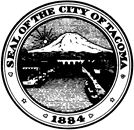 City of Tacoma Community’s Police Advisory Committee (CPAC)Monday, May 13th, 2024 6:00 p.m.Meeting at 747 Market Street in person (Room 220A) or virtually by ZoomPublic Log-in Information:https://us02web.zoom.us/j/85076233615?pwd=SDFsMlpBcmw4WFNwM0xVeS9BcVM4Zz09Passcode: 889454(253) 215-8782Webinar ID: 850 7623 3615The Tacoma Municipal Building is served by Pierce Transit bus routes 1, 2, 11, 16, 45,and 57. Visit www.tripplanner.piercetransit.org to find your route.Call to order/Meeting start/IntroductionsApproval of Agenda	Approval of MinutesCity ReportsCity StaffTacoma PolicePresentations and DiscussionsCharter Review Committee PresentationReview of Complaints Public Comment: written public comment may be sent to cpac@cityoftacoma.org at least 24 hours before the start of the meetingDuties prescribed by BylawsOversight SubcommitteePolicy Subcommittee Outreach SubcommitteeUpcoming Important Dates Community Visioning Workshops:Comprehensive Plan Update | Social Pinpoint (mysocialpinpoint.com)Thursday, May 16th Silas High School, 6- 7:30 P.M.Saturday May 18th Center at Norpoint, 12-2:00 P.M.Thursday May 23rd Tacoma Armory, 6- 7:30 P.M.Thursday May 30th Mason Middle School, 6- 7:30 P.M.Thursday, June 6th Virtual Workshop 6- 7:30 P.M. Monday, June 10th Mt Tahoma High School, 6- 7:30 P.M.Saturday, June 15th Wapato Park, 1- 3:00 P.M. Thursday, June 27th Salishan Family Investment Center, 6- 7:30 P.MWeekday June TBD (June 17th or 20th)- Central Tacoma, 6- 7:30 P.MTPD Neighborhood Appreciation, May 18th, 11 – 1 Sector 4 substation 400 E 56th St, TacomaUpcoming Council presentations and recordings of past presentations can be viewed here: City of Tacoma - Calendar (legistar.com). Live Study Session and Council meeting can also be viewed on TV Tacoma: TV Tacoma - City of TacomaOther Items of InterestPublic CommentAdjournmentMeetings are expected to begin at 6PM. Meetings are expected to go no longer than 8PM. Members not able to attend need to let Chair/Vice Chair/City Staff know prior. Attendance protocols will be adhered to appropriately.